СЕМИНАР «ВОПРОСЫ БЕЗОПАСНОСТИ ОБРАЗОВАТЕЛЬНОЙ СРЕДЫ В СИСТЕМЕ ВЫСШЕГО ПЕДАГОГИЧЕСКОГО ОБРАЗОВАНИЯ:ОБМЕН ОПЫТОМ»Дата проведения: 19-20 Июня 2019 г.Место проведения: конференц-зал КГУ им. И.Арабаева (г. Бишкек, ул. Раззакова, 51А)ДЕНЬ 1. 09:15 – 09:30	Регистрация участников 09:30 – 09:45	Открытие, приветствие, представление участниковКожобеков К.Г., заместитель министра образования и науки Кыргызской Республики,     к.ф-м.н., доц.Тогусаков О.А., член-корр. НАН КР, заслуженный деятель науки КР, вице-президент Национальной Академии Наук КР, д.ф.н., проф.Абдырахманов Т.А., ректор КГУ им. И.Арабаева, д.ист.н., проф.	модератор: Коротенко В. А., руководитель проекта «Развитие механизмов финансирования безопасности образовательной среды», к.ф.н.09:45 – 10:15	Вопросы безопасности образовательной среды в стратегических документах. Комплексный стандарт безопасности.		Кириленко А.В., эксперт проекта10:15 – 11:00		Образование для Устойчивого развития и безопасность среды: ориентиры для системы высшего образования в XXI в.	Захаров В.М., член-корр. РАН, руководитель Центра устойчивого развития и здоровья среды ИБР РАН, член Межведомственной рабочей группы Администрации Президента РФ по вопросам УР (г. Москва), д.б.н, проф.11:00 – 11:20	Перерыв на кофе, чай11:20 – 12:10		Экологическое измерение безопасности в системе подготовки учителей в КР.	Шукуров Э.Дж., заслуженный деятель науки КР, председатель ЭДК «Алейне», д.г.н., проф.12:10 – 12:30	Компетентностная модель выпускника по направлению "Педагогическое образование" с учетом вопросов безопасности образовательной среды.	Алтыбаева М.А., зам. председателя УМО в области педагогического образования, директор департамента аккредитации и качества образования ОшГУ, к.п.н., проф.12:30 – 13:00		Принципы построения учебно-методического комплекса по вопросам организации безопасной образовательной среды. Использование ссылочного аппарата (видео-выступление) 		Зыбкин А.В., экс-проректор Института бизнеса и права г. Москва, д.э.н., проф.13:00 – 14:00	Обед 14.00 – 14.40	Национальная квалификационная рамка и стандарты высшего профессионального образования. 	Сирмбард С.Р., ректор Университета «АДАМ» / Бишкекской финансово-экономической академии, доц.14:40 – 15:40	Панельная дискуссия «Профессиональный стандарт педагога – ключевой элемент реформ в сфере образования».	модератор: Сирмбард С.Р., ректор Университета «АДАМ» / Бишкекской финансово-экономической академии, доц.	участники: 	Кожобеков К.Г., заместитель Министра образования и науки Кыргызской Республики,    к.ф-м.н., доц.	Захаров В.М., член-корр. РАН, руководитель Центра устойчивого развития и здоровья среды ИБР РАН, член Межведомственной рабочей группы Администрации Президента РФ по вопросам УР, д.б.н, проф.		Тогусаков О.А., член-корр. НАН КР, заслуженный деятель науки КР, вице-президент     НАН КР, д.ф.н., проф.	Конурбаев Т.А., председатель УМО в области педагогического образования, первый проректор - проректор по учебной работе КГУ им. И.Арабаева, к.психол.н., проф.		Мейрманова С.Ж., начальник Управления образования мэрии г.Бишкек	Солошенко О.В., директор Эколого-экономического лицея №65, г.Бишкек15:40 – 16:00	Перерыв на кофе, чай16:00 – 16:40	Представление модулей УМК и электронных курсов, обсуждение материалов и  результатов их апробации в пилотных вузах: Электронные курсы по безопасности образовательной среды«Управление для построения безопасности образовательной среды»16:40 –17:20	Продолжение представления модулей УМК, обсуждение  материалов и  результатов их апробации в пилотных вузах: «Основы психологической безопасности в школе»«Основы безопасности жизнедеятельности и экологической безопасности образовательной среды»«Информационная безопасность образовательной среды»   	Общее обсуждение17:20 – 17:40	Об использовании внутреннего резерва Сузов и Вузов для обеспечения информационной безопасности образовательной среды.	Никифорова Н.В., зам.начальника Управления образования мэрии г.Бишкек17:40 – 18:00	Общая дискуссия. Подведение итогов дня. ДЕНЬ 2. БЕЗОПАСНОСТЬ ОБРАЗОВАТЕЛЬНОЙ СРЕДЫ: ОРГАНИЗАЦИЯ И ТРАНСЛЯЦИЯ ОПЫТА10:00 – 10:40	Сокращение воздействия и создание безопасной окружающей среды.	Блоков И.П., директор по программам Российского отделения Гринпис, к.т.н.	Вопросы-ответы10:40 – 11:20	Презентация публикаций по вопросам организации безопасной образовательной среды.                                Курохтин А.В., эксперт проекта11:20 – 11:40	Перерыв на кофе, чай11:40 – 12:00	Информационные ресурсы по вопросам безопасности образовательной среды.	Презентация сайта www.safe.edu.kg  и on-line ресурсов проекта.	Дондуков М., эксперт проекта12:00 – 12.20	«Центр развития толерантности и безопасности образовательной среды» в системе повышения квалификации педагогов.	Суходубова Н.А., Институт повышения квалификации и переподготовки кадров               им. М.Рахимовой КГУ им. И. Арабаева, к.п.н., доц.12:20 – 13.00	Общая дискуссия. Подведение итогов дня.13:00 	Торжественное открытие «Центра развития толерантности и безопасности образовательной среды» на базе ИПК и ПК им М. Рахимовой КГУ им. И. Арабаева	Джусупбекова Н.С., заместитель министра образования и науки Кыргызской Республики	Абдырахманов Т.А., ректор КГУ им. И.Арабаева, д.ист.н., проф.	Акиева Г.С., директор ИПК и ПК им. М.Рахимовой КГУ им. И. Арабаева, д.п.н., проф.	Пресс-брифинг	ПриемОТКРЫТЫЙ ЛЕКТОРИЙ«ЦЕНТРА РАЗВИТИЯ ТОЛЕРАНТНОСТИ И БЕЗОПАСНОСТИ ОБРАЗОВАТЕЛЬНОЙ СРЕДЫ»14:30 – 15:30	Зеленая экономика: вызовы и перспективы.	Захаров В.М., член-корр. РАН, руководитель Центра устойчивого развития и здоровья среды ИБР РАН, член Межведомственной рабочей группы Администрации Президента РФ по вопросам УР (г. Москва), д.б.н, проф.  	Вопросы-ответы15:30 – 16:10	Подходы и лучшие практики охраны окружающей среды: социальное измерение.	Презентация книги «Окружающая среда и ее охрана в России».	Блоков И.П., директор по программам Российского отделения Гринпис, к.т.н.	Вопросы-ответы16:10 – 16.30	Общая дискуссия.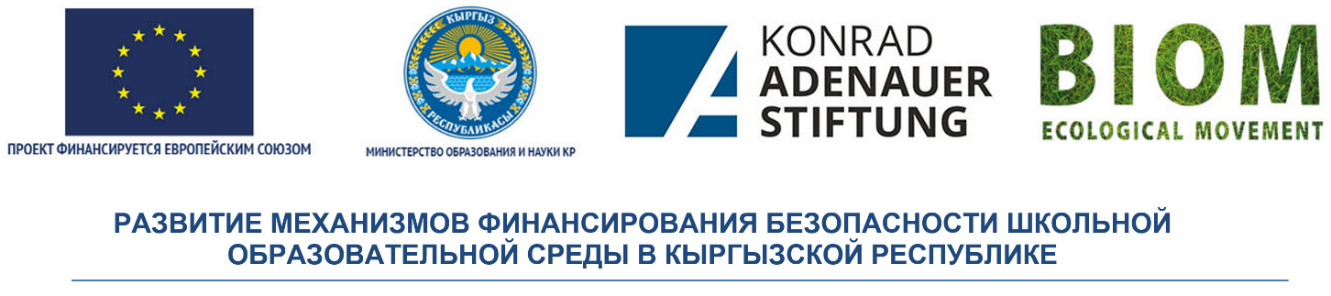 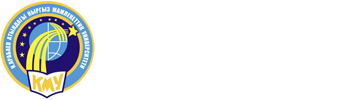 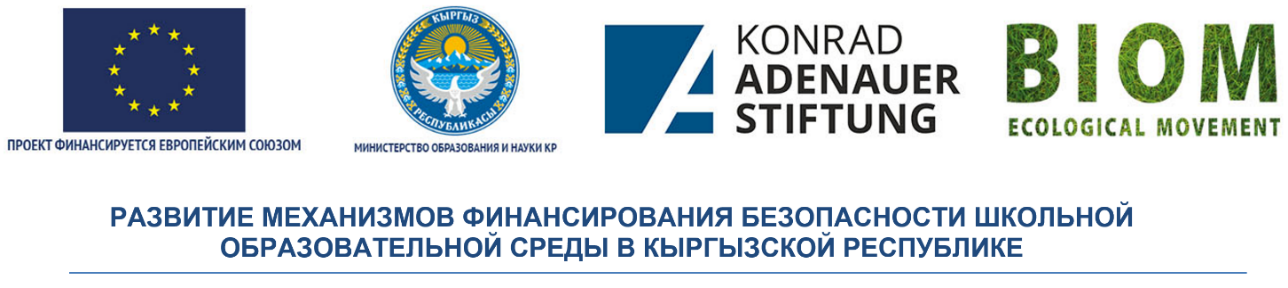 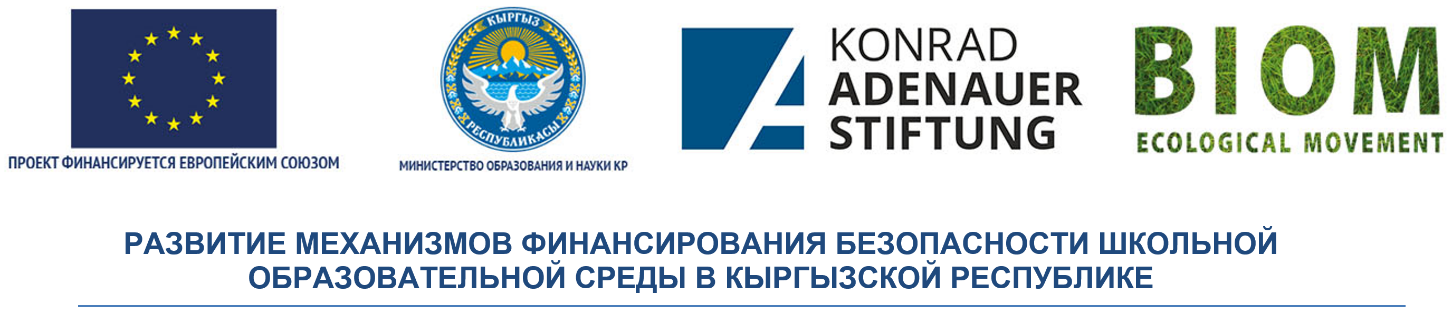 